注文書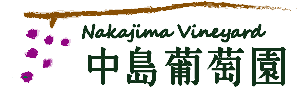 御注文日令和　5年　 　　月　 　　日◎ 御自宅以外にも送る方は下の欄もご記入して下さい前回と住所が変更になった方は　住所の□にレ点チェックをしていただくと助かります。Tel・Fax　023 - 672 - 5171〒999-3201　山形県上山市宮脇1017ご依頼主様　氏名家庭用贈答用皮ごと〒　　　　　　　　 　□住所Tel1.8㎏箱ｹ1.8㎏箱ｹ1.8㎏箱ｹ〒　　　　　　　　 　□住所Tel2.7㎏箱ｹ2.7㎏箱ｹ2.7㎏箱ｹ〒　　　　　　　　 　□住所Tel3.6㎏箱ｹ送り先氏名家庭用贈答用皮ごと〒□住所Tel1.8㎏箱ｹ1.8㎏箱ｹ1.8㎏箱ｹ〒□住所Tel2.7㎏箱ｹ2.7㎏箱ｹ2.7㎏箱ｹ〒□住所Tel3.6㎏箱ｹ送り先氏名家庭用贈答用皮ごと〒□住所Tel1.8㎏箱ｹ1.8㎏箱ｹ1.8㎏箱ｹ〒□住所Tel2.7㎏箱ｹ2.7㎏箱ｹ2.7㎏箱ｹ〒□住所Tel3.6㎏箱ｹ送り先氏名家庭用贈答用皮ごと〒□住所Tel1.8㎏箱ｹ1.8㎏箱ｹ1.8㎏箱ｹ〒□住所Tel2.7㎏箱ｹ2.7㎏箱ｹ2.7㎏箱ｹ〒□住所Tel3.6㎏箱ｹ送り先氏名家庭用贈答用皮ごと〒□住所Tel1.8㎏箱ｹ1.8㎏箱ｹ1.8㎏箱ｹ〒□住所Tel2.7㎏箱ｹ2.7㎏箱ｹ2.7㎏箱ｹ〒□住所Tel3.6㎏箱ｹ御注文　合計箱